Классный час «Правила передвижения группами по населённому пункту.Выбор безопасных маршрутов»Девиз, с которым мы будем сегодня работать: "Дисциплина на улице - залог безопасности"  Правила передвижения группами по населённому пункту1. При передвижении учащимся запрещается:   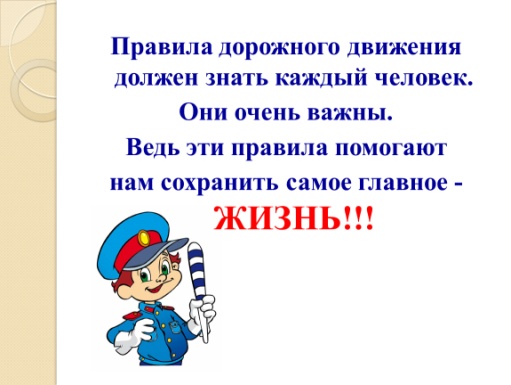 выходить из строя;отлучаться без разрешения;кричать, громко разговаривать;подходить к краю тротуара;бегать, затевать шумные игры;играть с мобильным телефоном и другими карманными играми;толкать друг друга;ставить друг другу подножки;дергать и стаскивать с товарища предметы одежды (шапка, шарф, капюшон);поднимать с земли любые предметы.2.Если ребенок что-либо обронил, он предупреждает сзади идущих об остановке и только тогда поднимает вещь.3.Переход улицы осуществляется в установленном месте. При переходе улицы 2 взрослых становятся по середине дороги в противоположном направлении относительно друг друга с красными флажками лицом к движущемуся транспорту. Колонна учащихся проходит между ними быстрым шагом, но не бегом. Перейдя на другую сторону улицы, колонна останавливается и ждет педагогов, которые замыкают шествие. Ссылка:  http://pdd.nd.ru/webtutor/films/911_08/video/911_08.mp4Правилами безопасного дорожного движения на улицеПравило 1: Переходить улицу нужно по пешеходным переходам. Они обозначаются специальным знаком «Пешеходный переход».  Правило 2: Если нет подземного перехода, ты должен пользоваться переходом со светофором.Правило 3: Нельзя переходить улицу на красный свет, даже если нет машин.   Правило 4: Переходя улицу, всегда надо смотреть: сначала - налево, а дойдя до середины дороги - направо. Правило 5: Безопаснее всего переходить улицу с группой пешеходов.Правило 6: Ни в коем случае нельзя выбегать на дорогу.  Перед дорогой надо остановиться.Правило 7: Нельзя играть на проезжей части дороги и на тротуаре.Правило 8: Если твои родители забыли, с какой стороны нужно обходитьавтобус, троллейбус и трамвай, можешь им напомнить, что: автобус и троллейбус на остановке надо обходить только СЗАДИ, а трамвай можно обходить только СПЕРЕДИ.  Правило 9: Вне населенных пунктов детям разрешается идти только со взрослыми по краю дороги (обочине) навстречу машинам.Правило 10. Во время перехода дороги надо быть очень внимательным иследить за ситуацией на проезжей части дороги. Теперь ты можешь рассказать, где и почему лучше идти от дома до школы.  Желаю всем безопасных дорог. Будьте культурны.